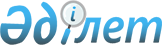 Қарасу ауданы әкімінің 2021 жылғы 13 тамыздағы № 2 "Қарасу ауданының аумағында сайлау учаскелерін құру туралы" шешіміне өзгеріс енгізу туралыҚостанай облысы Қарасу ауданы әкімінің 2023 жылғы 9 қарашадағы № 2 шешімі. Қостанай облысының Әділет департаментінде 2023 жылғы 10 қарашада № 10077 болып тіркелді
      ШЕШІМ ҚАБЫЛДАДЫ:
      1. Қарасу ауданы әкімінің "Қарасу ауданының аумағында сайлау учаскелерін құру туралы" 2021 жылғы 13 тамыздағы № 2 шешіміне (Нормативтік құқықтық актілерді мемлекеттік тіркеу тізілімінде № 24055 болып тіркелген) мынадай өзгеріс енгізілсін:
      көрсетілген шешімнің қосымшасы осы шешімнің қосымшасына сәйкес жаңа редакцияда жазылсын.
      2. "Қарасу ауданы әкімінің аппараты" мемлекеттік мекемесі Қазақстан Республикасының заңнамасында белгіленген тәртіпте:
      1) осы шешімнің аумақтық әділет органында мемлекеттік тіркелуін;
      2) осы шешімді ресми жарияланғанынан кейін Қарасу ауданы әкімдігінің интернет-ресурсында орналастырылуын қамтамасыз етсін.
      3. Осы шешімнің орындалуын бақылау Қарасу ауданы әкімі аппаратының басшысына жүктелсін.
      4. Осы шешім оның алғашқы ресми жарияланған күнінен кейін күнтізбелік он күн өткен соң қолданысқа енгізіледі.
      Келісілді
      Қарасу аудандық аумақтық
      сайлау комиссиясы Қарасу ауданының аумағындағы сайлау учаскелері
      1. № 477 сайлау учаскесі, Жамбыл ауылының шекараларында.
      Учаскенің орналасқан жері: Қарасу ауданы, Жамбыл ауылы, Школьный тұйық көшесі, 5, Қостанай облысы әкімдігі білім басқармасының "Қарасу ауданы білім бөлімінің Жамбыл негізгі орта мектебі" коммуналдық мемлекеттік мекемесінің ғимараты.
      2. № 478 сайлау учаскесі, Тімтуір ауылының шекараларында.
      Учаскенің орналасқан жері: Қарасу ауданы, Тімтуір ауылы, Набережная көшесі, 4, жеке үй.
      3. № 479 сайлау учаскесі, Павловское ауылының шекараларында.
      Учаскенің орналасқан жері: Қарасу ауданы, Павловское ауылы, Павлова көшесі, 20, "Қарасу ауданы әкімдігінің мәдениет және тілдерді дамыту бөлімінің "Достық" аудандық Мәдениет үйі" мемлекеттік коммуналдық қазыналық кәсіпорының ғимараты.
      4. № 480 сайлау учаскесі, Комсомольское және Қызкеткен ауылдарының шекараларында.
      Учаскенің орналасқан жері: Қарасу ауданы, Комсомольское ауылы, Ленинская көшесі, 17, Қостанай облысы әкімдігі білім басқармасының "Қарасу ауданы білім бөлімінің Ильич жалпы білім беретін мектебі" коммуналдық мемлекеттік мекемесінің ғимараты.
      5. № 482 сайлау учаскесі, Жұмағұл және Майское ауылдарының шекараларында.
      Учаскенің орналасқан жері: Қарасу ауданы, Жұмағұл ауылы, "Караман-К" жауапкершілігі шектеулі серіктестігінің астық өлшейтін ғимараты.
      6. № 483 сайлау учаскесі, Жалғызхан ауылының шекараларында.
      Учаскенің орналасқан жері: Қарасу ауданы, Жалғызхан ауылы, Павлова көшесі, 22, Қостанай облысы әкімдігі білім басқармасының "Қарасу ауданы білім бөлімінің Жалғысқан жалпы білім беретін мектебі" коммуналдық мемлекеттік мекемесінің ғимараты.
      7. № 485 сайлау учаскесі, Новоселовка ауылының шекараларында.
      Учаскенің орналасқан жері: Қарасу ауданы, Новоселовка ауылы, Трудовая көшесі, 1, Қостанай облысы әкімдігі білім басқармасының "Қарасу ауданы білім бөлімінің НовосҰлов негізгі орта мектебі" коммуналдық мемлекеттік мекемесінің ғимараты.
      8. № 486 сайлау учаскесі, Новопавловка ауылының шекараларында.
      Учаскенің орналасқан жері: Қарасу ауданы, Новопавловка ауылы, Садовая көшесі, 2, Қостанай облысы әкімдігі білім басқармасының "Қарасу ауданы білім бөлімінің Ключевой жалпы білім беретін мектебі" коммуналдық мемлекеттік мекемесінің ғимараты.
      9. № 487 сайлау учаскесі, Ленино және Тучковка ауылдарының шекараларында.
      Учаскенің орналасқан жері: Қарасу ауданы, Ленино ауылы, Школьная көшесі, 1, Қостанай облысы әкімдігі білім басқармасының "Қарасу ауданы білім бөлімінің Ленин жалпы білім беретін мектебі" коммуналдық мемлекеттік мекемесінің ғимараты.
      10. № 488 сайлау учаскесі, Белозерка ауылының шекараларында.
      Учаскенің орналасқан жері: Қарасу ауданы, Белозерка ауылы, Дорожная көшесі, 23, жеке үй.
      11. № 489 сайлау учаскесі, Зеленовка ауылының шекараларында.
      Учаскенің орналасқан жері: Қарасу ауданы, Зеленовка ауылы, Зеленая көшесі, 49/1, жеке үй.
      12. № 490 сайлау учаскесі, Маршановка ауылының шекараларында.
      Учаскенің орналасқан жері: Қарасу ауданы, Маршановка ауылы, Маршановская көшесі, 1, "Бірлік-өмір" жауапкершілігі шектеулі серіктестігі кеңсесінің ғимараты.
      13. № 492 сайлау учаскесі, Черняевка ауылының шекараларында.
      Учаскенің орналасқан жері: Қарасу ауданы, Черняевка ауылы, Кононенко көшесі, 33, Черняевка ауылдық клубының ғимараты.
      14. № 493 сайлау учаскесі, Степное ауылының шекараларында.
      Учаскенің орналасқан жері: Қарасу ауданы, Степное ауылы, Свердлова көшесі, 3, Қостанай облысы әкімдігі білім басқармасының "Қарасу ауданы білім бөлімінің Степной бастауыш мектебі" коммуналдық мемлекеттік мекемесінің ғимараты.
      15. № 494 сайлау учаскесі, Люблинка ауылының шекараларында.
      Учаскенің орналасқан жері: Қарасу ауданы, Люблинка ауылы, Калинина көшесі, 36, Қостанай облысы әкімдігі білім басқармасының "Қарасу ауданы білім бөлімінің Люблин жалпы білім беретін мектебі" коммуналдық мемлекеттік мекемесінің ғимараты.
      16. № 496 сайлау учаскесі, Корниловка ауылының шекараларында.
      Учаскенің орналасқан жері: Қарасу ауданы, Корниловка ауылы, Дорожная көшесі, 21, Корниловка ауылдық мәдениет үйінің ғимараты.
      17. № 498 сайлау учаскесі, Симферополь ауылының шекараларында.
      Учаскенің орналасқан жері: Қарасу ауданы, Симферополь ауылы, Центральная көшесі, 5, Қостанай облысы әкімдігі білім басқармасының "Қарасу ауданы білім бөлімінің Симферополь бастауыш мектебі" коммуналдық мемлекеттік мекемесінің ғимараты.
      18. № 499 сайлау учаскесі, Амангелді ауылының шекараларында.
      Учаскенің орналасқан жері: Қарасу ауданы, Амангелді ауылы, Целинная көшесі, 32, "Қорғау" жауапкершілігі шектеулі серіктестігі мәдениет үйінің ғимараты.
      19. № 500 сайлау учаскесі, Қойбағар ауылының шекараларында.
      Учаскенің орналасқан жері: Қарасу ауданы, Қойбағар ауылы, Элеваторная көшесі, 12, Қостанай облысы әкімдігі білім басқармасының "Қарасу ауданы білім бөлімінің Станция жалпы білім беретін мектебі" коммуналдық мемлекеттік мекемесінің ғимараты.
      20. № 501 сайлау учаскесі, Целинное ауылының шекараларында.
      Учаскенің орналасқан жері: Қарасу ауданы, Целинное ауылы, Мира көшесі, 1, Қостанай облысы әкімдігі білім басқармасының "Қарасу ауданы білім бөлімінің Целинный жалпы білім беретін мектебі" коммуналдық мемлекеттік мекемесінің ғимараты.
      21. № 502 сайлау учаскесі, Қарамырза ауылының шекараларында.
      Учаскенің орналасқан жері: Қарасу ауданы, Қарамырза ауылы, Центральная көшесі, 11, Қостанай облысы әкімдігі білім басқармасының "Қарасу ауданы білім бөлімінің Қарамырза жалпы білім беретін мектебі" коммуналдық мемлекеттік мекемесінің ғимараты.
      22. № 503 сайлау учаскесі, Кошевое ауылының шекараларында.
      Учаскенің орналасқан жері: Қарасу ауданы, Кошевое ауылы, Набережная көшесі, 24, 1 пәтер, жеке үй.
      23. № 505 сайлау учаскесі, Герцено ауылының шекараларында.
      Учаскенің орналасқан жері: Қарасу ауданы, Герцено ауылы, Пушкина көшесі, 2, Қостанай облысы әкімдігі білім басқармасының "Қарасу ауданы білім бөлімінің Герцен негізгі орта мектебі" коммуналдық мемлекеттік мекемесінің ғимараты.
      24. № 507 сайлау учаскесі, Ушаково ауылының шекараларында.
      Учаскенің орналасқан жері: Қарасу ауданы, Ушаково ауылы, Ленина көшесі, 19, Қостанай облысы әкімдігі білім басқармасының "Қарасу ауданы білім бөлімінің Ушаков негізгі орта мектебі" коммуналдық мемлекеттік мекемесінің ғимараты.
      25. № 508 сайлау учаскесі, Заря ауылының шекараларында.
      Учаскенің орналасқан жері: Қарасу ауданы, Заря ауылы, Ленина көшесі, 26, жеке үй.
      26. № 509 сайлау учаскесі, Панфилов ауылының шекараларында.
      Учаскенің орналасқан жері: Қарасу ауданы, Панфилов ауылы, Мира көшесі, 17, Қостанай облысы әкімдігі білім басқармасының "Қарасу ауданы білім бөлімінің Панфилов бастауыш мектебі" коммуналдық мемлекеттік мекемесінің ғимараты.
      27. № 511 сайлау учаскесі, Теректі ауылының шекараларында.
      Учаскенің орналасқан жері: Қарасу ауданы, Теректі ауылы, Целинная көшесі, 2, Қостанай облысы әкімдігі білім басқармасының "Қарасу ауданы білім бөлімінің Теректі бастауыш мектебі" коммуналдық мемлекеттік мекемесінің ғимараты.
      28. № 513 сайлау учаскесі, Октябрское ауылының шекараларында.
      Учаскенің орналасқан жері: Қарасу ауданы, Октябрское ауылы, Парковая көшесі, 4, "Қарасу ауданы әкімдігінің мәдениет және тілдерді дамыту бөлімінің Қарасу орталықтандырылған кітапханалық жүйесі" мемлекеттік мекемесі шығармашылық үйінің ғимараты.
      29. № 514 сайлау учаскесі, Шалғышы ауылының шекараларында.
      Учаскенің орналасқан жері: Қарасу ауданы, Шалғышы ауылы, Ковыльная көшесі, 1, Қостанай облысы әкімдігі білім басқармасының "Қарасу ауданы білім бөлімінің Шолақаша жалпы білім беретін мектебі" коммуналдық мемлекеттік мекемесінің ғимараты.
      30. № 515 сайлау учаскесі, Жаныспай ауылының шекараларында.
      Учаскенің орналасқан жері: Қарасу ауданы, Жаныспай ауылы, Титова көшесі, 4, Қостанай облысы әкімдігі білім басқармасының "Қарасу ауданы білім бөлімінің Жаныспай негізгі орта мектебі" коммуналдық мемлекеттік мекемесінің ғимараты.
      31. № 516 сайлау учаскесі, Прогресс ауылының шекараларында.
      Учаскенің орналасқан жері: Қарасу ауданы, Прогресс ауылы, Школьная көшесі, 1, Қостанай облысы әкімдігі білім басқармасының "Қарасу ауданы білім бөлімінің Прогресс бастауыш мектебі" коммуналдық мемлекеттік мекемесінің ғимараты.
      32. № 517 сайлау учаскесі, Железнодорожное ауылының шекараларында.
      Учаскенің орналасқан жері: Қарасу ауданы, Железнодорожное ауылы, Московская көшесі, 1, Қостанай облысы әкімдігі білім басқармасының "Қарасу ауданы білім бөлімінің Железнодорожный жалпы білім беретін мектебі" коммуналдық мемлекеттік мекемесінің ғимараты.
      33. № 518 сайлау учаскесі, Айдарлы ауылының шекараларында.
      Учаскенің орналасқан жері: Қарасу ауданы, Айдарлы ауылы, Советская көшесі, 16, Қостанай облысы әкімдігі білім басқармасының "Қарасу ауданы білім бөлімінің Айдарлы жалпы білім беретін мектебі" коммуналдық мемлекеттік мекемесінің ғимараты.
      34. № 519 сайлау учаскесі, Дружба ауылының шекараларында.
      Учаскенің орналасқан жері: Қарасу ауданы, Дружба ауылы, "NORDSTOCK" жауапкершілігі шектеулі серіктестігінің кеңсе ғимараты.
      35. № 520 сайлау учаскесі, Қарасу ауылының шекараларында: Исакова А, Рамазанова, Сандыбекова, Больничная, Набережная көшелері, Школьный, Детский, Майский, Торговый тұйық көшелері кіреді.
      Учаскенің орналасқан жері: Қарасу ауданы, Қарасу ауылы, Маслозаводской тұйық көшесі, 2, Қостанай облысы әкімдігі білім басқармасының "Қарасу ауданының білім бөлімінің Ыбырай Алтынсарин атындағы мемлекеттік тілде оқытатын жалпы орта білім беретін мектебі" коммуналдық мемлекеттік мекемесінің ғимараты.
      36. № 522 сайлау учаскесі, Қарасу ауылының шекараларында: Автомобилистов, Анищенко, Базарная, Комсомольская, Пролетарская, Рабочая, Привокзальная, Мирная, Строительная, Дорожников, Калинина, В – Набережная, В – Комсомольская, В – Советская, Восточная, Химиков көшелері кіреді.
      Учаскенің орналасқан жері: Қарасу ауданы, Қарасу ауылы, Исакова А көшесі, 64, "Қарасу ауданы әкімдігінің мәдениет және тілдерді дамыту бөлімінің "Достық" аудандық Мәдениет үйі" мемлекеттік коммуналдық қазыналық кәсіпорының ғимараты.
      37. № 523 сайлау учаскесі, Восток ауылының шекараларында.
      Учаскенің орналасқан жері: Қарасу ауданы, Восток ауылы, Гагарина көшесі, 6А, "Караман-К" жауапкершілігі шектеулі серіктестігі мәдениет-дене шынықтыру орталығының ғимараты.
					© 2012. Қазақстан Республикасы Әділет министрлігінің «Қазақстан Республикасының Заңнама және құқықтық ақпарат институты» ШЖҚ РМК
				
      Қарасу ауданының әкімі 

В. Радченко
Қарасу ауданы әкімінің2023 жылғы 9 қарашадағы№ 2 шешімінеқосымшаҚарасу ауданы әкімінің2021 жылғы 13 тамыздағы№ 2 шешімінеқосымша